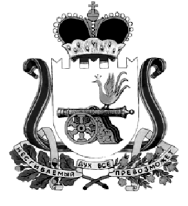 АДМИНИСТРАЦИЯ МУНИЦИПАЛЬНОГО ОБРАЗОВАНИЯ“КАРДЫМОВСКИЙ  РАЙОН” СМОЛЕНСКОЙ ОБЛАСТИ П О С Т А Н О В Л Е Н И Еот 15.08.2017  № 00514   О внесении изменений в муниципальную программу «Комплексное развитие систем коммунальной инфраструктуры в муниципальном образовании «Кардымовский район» Смоленской области на 2014- 2020 годы»Администрация муниципального образования «Кардымовский район» Смоленской областип о с т а н о в л я е т: 1. Внести следующие изменения в муниципальную программу «Комплексное развитие систем коммунальной инфраструктуры в муниципальном образовании «Кардымовский район» Смоленской области на 2014 - 2020 годы» от 22.10.2014г     № 00729 (в редакции постановлений № 00939 от 31.12.2014г, № 00366 от 19.06.2015г, № 00201 от 21.04.2016г, № 00380 от 14.06.2017г.):  1.2. В Разделе 3. Перечень программных мероприятий:1) в задаче 1. «Модернизация и реконструкция систем централизованного теплоснабжения, водоснабжения, водоотведения»:- пункт 1.2 изложить в следующей редакции:2) Изменить позицию:на позицию  следующего содержания:3) Позицию «Всего по программе» изложить в следующей редакции:1.3. В разделе 4. «Обоснование ресурсного обеспечения Программы»:абзац первый изложить в следующей редакции:«Общий объем финансирования Программы 1297,76216 тыс. рублей, в том числе за счет средств бюджета муниципального образования «Кардымовский район» Смоленской области (далее - районный бюджет) – 136,44216 тыс. рублей, за счет средств бюджета Смоленской области (далее - областной бюджет) – 1161,32 тыс. рублей, в т.ч. по годам:2014 год – 864,84216 тыс. рублей, в том числе районный бюджет 106,84216 тыс. руб., областной бюджет – 758,00 тыс. рублей.2015 год – 0,0 тыс. руб.,2016 год –  0,0 тыс. руб.,2017 год – 432,92 тыс. рублей, в том числе районный бюджет 29,6 тыс. руб., областной бюджет 403,32 тыс.рублей.,2018 год –  0,0 тыс. руб., 2019 год –  0,0 тыс. руб., 2020 год –  0,0 тыс. руб.»2. Настоящее постановление опубликовать в сети Интернет на официальном сайте Администрации муниципального образования «Кардымовский район» Смоленской области.3. Контроль исполнения настоящего постановления возложить на заместителя Главы муниципального образования «Кардымовский район» Смоленской области Д.Ю. Григорьева.      4. Настоящее постановление вступает в силу со дня его подписания.         1.1. В Паспорте Программы позицию «Источники и объемы финансирования Программы» изложить в следующей редакции:         1.1. В Паспорте Программы позицию «Источники и объемы финансирования Программы» изложить в следующей редакции:Источники и объемы финансирования ПрограммыИсточники и объемы финансирования ПрограммыОбщий объем финансирования Программы 1297,76216 тыс. рублей, в том числе за счет средств бюджета муниципального образования «Кардымовский район» Смоленской области (далее - районный бюджет) – 136,44216 тыс. рублей, за счет средств бюджета Смоленской области (далее - областной бюджет) – 1161,32 тыс. рублей, в т.ч. по годам:2014 год – 864,84216 тыс. рублей, в том числе районный бюджет 106,84216 тыс. руб., областной бюджет – 758,00 тыс. рублей.2015 год –0,0 тыс. руб.,2016 год – 0,0 тыс. руб.,2017 год – 432,92 тыс.рублей, в том числе районный бюджет 29,6 тыс.руб., областной бюджет 403,32 тыс.рублей.2018 год – 0,0 тыс. руб., 2019 год – 0,0 тыс. руб., 2020 год – 0,0 тыс. руб.Общий объем финансирования Программы 1297,76216 тыс. рублей, в том числе за счет средств бюджета муниципального образования «Кардымовский район» Смоленской области (далее - районный бюджет) – 136,44216 тыс. рублей, за счет средств бюджета Смоленской области (далее - областной бюджет) – 1161,32 тыс. рублей, в т.ч. по годам:2014 год – 864,84216 тыс. рублей, в том числе районный бюджет 106,84216 тыс. руб., областной бюджет – 758,00 тыс. рублей.2015 год –0,0 тыс. руб.,2016 год – 0,0 тыс. руб.,2017 год – 432,92 тыс.рублей, в том числе районный бюджет 29,6 тыс.руб., областной бюджет 403,32 тыс.рублей.2018 год – 0,0 тыс. руб., 2019 год – 0,0 тыс. руб., 2020 год – 0,0 тыс. руб.1.2.Осуществление мероприятий по проведению регистрации прав муниципальной собственности на объекты теплоснабжения, водоснабжения и водоотведения2017Отдел строительства, ЖКХ, транспорта, связи Администрации муниципального образования «Кардымовский район» Смоленской области0,00,00,00,01,2120,00,00,00,0Районный бюджет Областной бюджетИтого:в том числе:0,00,00,00,00,00,00,00,0средства районного бюджета0,00,00,00,00,00,00,00,0областные средства0,0,00,00,00,00,00,00,0Итого:в том числе:121,20,00,00,0121,20,00,00,0средства районного бюджета1,20,00,00,01,20,00,00,0областные средства120,00,00,00,0120,00,00,00,0Всего по программе:в том числе:1297,76216864,842160,00,0432,920,00,00,0средства районного бюджета136,44216106,842160,00,029,60,00,00,0средства областного бюджета 1161,32758,00,000,0403,320,00,00,0Глава муниципального образования «Кардымовский район» Смоленской областиЕ.В. Беляев